PROCEDURE D’ADMISSION POUR L’ANNEE ACADEMIQUE 2019-2020A SAVOIR ▪ Une demande d’inscription en cours d’études (2ème / 3ème ) nécessite préalablement un   rendez-vous avec la direction.▪ Pour les étudiants dont l’obtention du CESS est antérieure à 5 ans ou dont le parcours est   atypique (plusieurs années d’études effectuées OU reprise d’études après une période de   travail, d’inactivité, de chômage, …), une demande d’inscription nécessite préalablement un   rendez-vous avec le secrétariat.▪ Pour les étudiants de nationalité étrangère :  Etant donné la diversité des cas, les documents à fournir sont communiqués      personnellement à l’étudiant concerné.Constitution du dossier administratifextrait d’acte de naissance (original)photocopie de la carte d’identité recto/verso non périmée1 photo d’identité récente (si nationalité non belge)original de la formule provisoire du CESS (si obtention en 2019)                                            ou copie du CESS avec présentation de l’original (si obtention avant 2019) si études secondaires à l’étranger : copie certifiée conforme du titre équivalent au CESS (Bac, …) ainsi que l’original du certificat d’équivalenceattestation originale (avec sceau de l’établissement et signature de la direction) de toute activité effectuée depuis l'obtention du CESS, à savoir :si année d’études entreprise :attestation de fréquentation scolaire originale mentionnant :. les dates de début et de fin de fréquentation. le niveau d’études (année/section) . le nombre de crédits validés. l’apurement de toute dette (enseign.sup. en Comm. française)  relevé de notes original (enseign.sup. en Comm. française)  le programme des cours (si demande de dispenses)  attestation de bilan de santé (si effectué)si travail, attestation originale de l’employeur précisant les dates de début et de fin et les prestations (nombre d’heures/semaine)si période de chômage : . attestation originale du Forem précisant la date de début d’inscription et/ou la   date de fin d’inscription pour reprise d’études. synthèse du parcours professionnelsi indemnité de chômage : autorisation originale de dispense (formulaire D 93)Paiement des frais d’étudesBancontact à disposition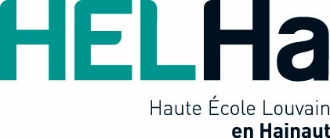 Catégorie pédagogiqueEcole normale de Rue Circulaire, 4  6041 GosseliesTél. :00 32 (0)71 352 934@ : peda.gosselies@helha.be 